ERA 9Unité de conditionnement : 1 pièceGamme: 
Numéro de référence : 080108Fabricant : MAICO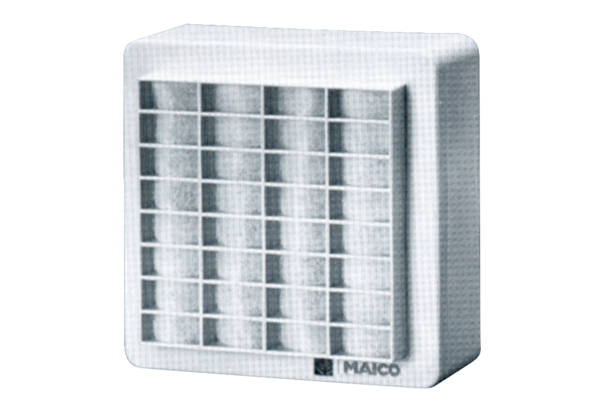 